02.10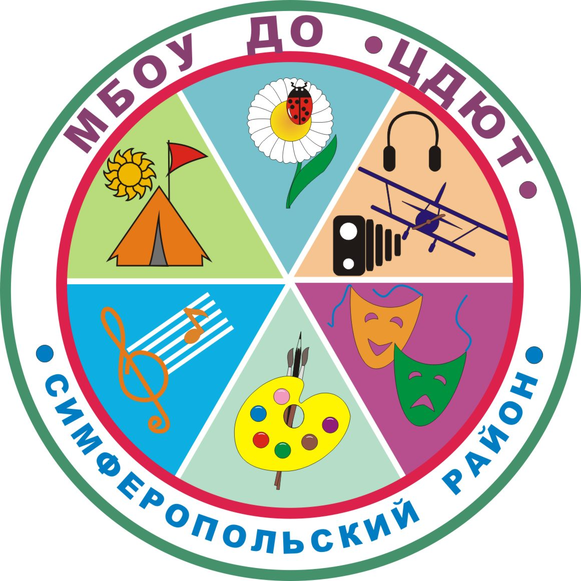 МУНИЦИПАЛЬНОЕ БЮДЖЕТНОЕ ОБРАЗОВАТЕЛЬНОЕ УЧРЕЖДЕНИЕДОПОЛНИТЕЛЬНОГО ОБРАЗОВАНИЯ        «ЦЕНТР ДЕТСКОГО И ЮНОШЕСКОГО ТВОРЧЕСТВА»№ п/пДатаМероприятияМесто проведения01.03.2023Школа молодого ЗДУВРМБОУ «Кольчугинская школа № 2 с крымскотатарским языком обучения»02.03.2023ТВ по физике (аттестация) МБОУ «Чистенская школа-гимназия имени Героя Социалистического Труда Тарасюка Ивана Степановича»02.03.2023ШМУ библиотекарей МБОУ «Гвардейская школа-гимназия № 3»02.03.23ТВ по химииМБОУ «Мирновская школа №2»До03.03.2023Заявки на РЭ «В царстве смекалки»на электронный адрес mancdo@mail.ru В соответствии с исх. от 22.02.2023 №22503.03.2023Заседание ТПМПКМБОУ ДО «ЦДЮТ» (по предварительной записи)04.03.2023Региональный этап соревнований по кадетскому многоборью Растим патриотов» (МБОУ «Гвардейская школа №1», «Скворцовская школа», «Первомайская школа», «Укромновская школа», «Новоандреевская школа им. В.А.Осипова»Медицинская академия имени С.И.Георгиевского, г.СимферопольДо 06.03.2023Заявки на Конкурс научно-популярного видео для школьников «Знаешь? Научи!»В соответствии с исх. от 09.02.2023 № 16206.03.2023Мастер-класс для учителей физической культуры по судейству ВФСК «ГТО»МБОУ «Молодежненская школа № 2» в 10-00(по приказу)06.03.2023Заседание ЭГ учителей физикиМБОУ ДО «ЦДЮТ»06.03.2023МЭ республиканской краеведческой конференции «Крым – наш общий дом» (защита конкурсных работ)МБОУ «Мирновская школа №2». Начало в 13.00 ч.06.03.2023Муниципальный этап конкурса «Эколята-друзья и защитники Природы»МБОУ ДО «ЦДЮТ» (Смирнова Н.Л., каб.7)06.03.2023Заседание экспертной группы учителей-дефектологов. учителей-логопедовМБОУ ДО «ЦДЮТ»08.03.2023Финальный этап чемпионата «Локобаскет» по баскетболу среди юношей и девушек Республики Крым (МБОУ «Гвардейская школа №1» (девушки), МБОУ «Мирновская школа №2» (юноши)Спортивный комплекс «Медицинская академия имени С.И.Георгиевского», г.Симферополь09.03.2023ТВ воспитательная работаМБОУ «Гвардейская школа-гимназия №2»09.03.2023ТВ по биологииМБОУ «Маленская школа»До 10.03.2023Прием работ на МЭ Республиканской выставки-конкурса технического творчества «Наш поиск и творчество – тебе, Родина!»МБОУ ДО «ЦДЮТ» методисту Белоусовой И.Г. big1604@mail.ru10.03.2023Заседание ТПМПКМБОУ «Зареченская школа»10.03.2023Заседание ЭГ (начальная школа)МБОУ ДО «ЦДЮТ»10.03.2023Консультации для администраторов ЕАИСМБОУ ДО «ЦДЮТ»10.03.2023Республиканский (зональный) этап соревнований школьников «Игры школьных спортивных клубов» (МБОУ «Гвардейская школа №1»)МБОУ «Гвардейская школа №1»11.03.2023РЭ конкурса «В царстве смекалки» с использованием средств электронного обучения и дистанционных образовательных технологийна сайте https://man-cdo.ru13.03.2023День УО МБОУ «Мирновская школа № 1»13.03.2023Таблицы для Базы невостребованных учебников (форма будет направлена библиотекарям 06.03.2023)Направить на эл.адрес: larissa-2007@mail.ru13.03.2023Семинар для участников конкурса «За нравственный подвиг учителя».МБОУ ДО «ЦДЮТ»14.03.2023ТВ по крымскотатарскому языку МБОУ «Украинская школа»14.03.2023Муниципальный этап  межрегионального творческого конкурса «МЫ-НАСЛЕДНИКИ ПОБЕДЫ!», посвященного Победе в Великой Отечественной войне 1941-1945 гг.РДК с. Мирное  (с. Мирное, ул. Белова, 3)14.03.2023Муниципальный этап конкурса «Экопатруль»МБОУ ДО «ЦДЮТ» (Смирнова Н.Л., каб.7)14.03.2023МЭ Республиканской выставки-конкурса технического творчества «Наш поиск и творчество – тебе, Родина!»МБОУ ДО «ЦДЮТ»До 15.03.2023Республиканский конкурс «Лимон – 2023» - регистрацияДистанционно по МБОУДо 15.03.2023Прием работ на МЭ Республиканского фестиваля фотоэкранного творчества (Юность России, Десятая Муза)МБОУ ДО «ЦДЮТ» методисту Белоусовой И.Г. big1604@mail.ru15.03.2023ШМУ русского языка и литературыМБОУ «Гвардейская школа-гимназия №3»15.03.2023ТВ по физике (аттестация)МБОУ «Гвардейская школа-гимназия №3»15.03.2023РМО учителей физической культурыАдминистрация Симферопольского района, 10.00 (г.Симферополь, ул.Павленко,1)16.03.2023ТВ воспитательная работаМБОУ «Трудовская школа»16.03.2023Групповая консультация для молодых педагогов-психологовМБОУ «Мирновская школа №2»16.03.2023ТВ по химииМБОУ «Чайкинская школа»16.03.2023ТВ по географииМБОУ «Чистенская школа-гимназия им. И.С. Тарасюка»17.03.2023Заседание ТПМПКМБОУ «Родниковская школа»17.03.2023ТВ (аттестация и курсы)МБОУ «Маленская школа»17.03.2023Консультации для администраторов ЕАИСМБОУ ДО «ЦДЮТ»17.03.2023ШМУ (история, обществознание)МБОУ «Кленовская основная школа»17.03.2023Совещание советников директора  по воспитанию и взаимодействию с детскими общественными организациямиМБОУ «Кубанская школа им.  С.П. Королева»17.03.2023МЭ Республиканского фестиваля фотоэкранного творчества (Юность России, Десятая Муза)МБОУ ДО «ЦДЮТ»До 20.03.2023Прием работ на муниципальный этап конкурса на получение денежного поощрения лучшими учителями.МБОУ ДО «ЦДЮТ»Панькова Э.Р.evelina_pankova@mail.ruДо 20.03.2023Прием работ на муниципальный этап Всероссийского конкурса юных изобретателей и рационализаторовМБОУ ДО «ЦДЮТ» в соответствии номинаций:Белоусовой И.Г. big1604@mail.ruЯрошинской Е.А. fiz.rodnikovo@gmail.comСмирновой Н.Л. smirnovanl62@mail.ruИпатовой Ю.В. yulya.ipatova.1980@bk.ruМамедиева Э.М. elzaramamedieva@gmail.com21.03.2023Заседание ТГ учителей физикиМБОУ ДО «ЦДЮТ» (7 каб.)22.03.2023ПДС для учителей, преподающих русский язык в 9,11 классахМБОУ «Молодёжненская школа №2»22.03.2023Совещание лидеров ученического самоуправленияМБОУ «Мирновская школа №2» 22.03.2023СП по математикеВКС22.03.2023Заседание ТГ учителей биологииМБОУ ДО «ЦДЮТ»22.03.2023Заседание ТГ учителей-логопедовМБДОУ «Детский сад «Орленок» с. Чистенькое»23.03.2023ТВ к ПДО (астрономия)МБОУ «Пожарская школа»23.03.2023Совещание ЗДВРАдминистрация Симферопольского района (г. Симферополь, ул. Павленко, 1)23.03.2023ТВ по географииМБОУ «Новоселовская школа»23.03.2023Семинар-практикум для педагогов-психологовМБОУ «Гвардейская школа-гимназия №3»23.03.2023ТВ работа школьной библиотекиМБОУ «Кольчугинская школа № 1 им. Авраамова Г.Н.»23.03.2023ШМУ  химииМБОУ «Гвардейская школа №1»24.03.2023Заседание ТПМПКМБОУ «Гвардейская школа –гимназия №2»24.03.2023ТВ (аттестация и курсы)МБОУ «Лицей»24.03.2023СП для учителей физикиМБОУ «Добровская школа-гимназия им. Я.М. Слонимского»24.03.2023Консультации для администраторов ЕАИСМБОУ ДО «ЦДЮТ»24.03.2023МЭ Всероссийского конкурса юных изобретателей и рационализаторовМБОУ ДО «ЦДЮТ»25.03.2023Муниципальный этап «Президентские спортивные игры»МБОУ «Гвардейская школа-гимназия № 1»26.03.2023Муниципальный этап «Президентские состязания»МБОУ «Чистенская школа-гимназия имени Героя Социалистического Труда Тарасюка Ивана Степановича»27.03.2023-31.03.2023Прием документов на аттестацию и регистрация на Госуслугах (РКрым) в день подачи документов в МБОУ ДО «ЦДЮТ»МБОУ ДО «ЦДЮТ», каб. № 527.03.2023ШМУ иностранный языкМБОУ «Урожайновская школа»27.03.2023ТВ (аттестация и курсы)МБОУ «Мазанская школа»27.03.2023ТВ по русскому языкуМБОУ «Мазанская школа»27.03.2023ТВ по математикеМБОУ «Перовская школа –гимназия им.Г.А.Хачирашвили»27.03.2023Пробный ОГЭ по математикеМБОУ28.03.2023Семинар-практикум для учителей крымскотатарского языка и литературыМБОУ «Первомайская школа»28.03.2023Пробный ЕГЭ по математикеМБОУ29.03.2023Семинар-практикум ЗДУВРМБОУ «Молодежненская школа № 2»29.03.2023Совещание педагогов-организаторовМБОУ «Мирновская школа №2»29.03.2023ШМУ биологииМБОУ «Тепловская школа»29.03.2023РМО учителей-дефектологов, учителей-логопедов ОУМБОУ «Заречненская школа»30.03.2023ТВ по биологииМБОУ «Лицей»30.03.2023РМО учителей химииМБОУ «Кольчугинская школа №1 им.Авраамова Г.Н.»30.03.2023РМО учителей географииМБОУ «Константиновская школа»До 31.03.2023Сдать сводный отчет по онлайн-урокам по финансовой грамотности и ДОЛ-игреОсновные МБОУ, начальная школа31.03.2023Заседание ТПМПКМБОУ «Тепловская школа»31.03.2023СП (начальная школа)МБОУ «Скворцовская школа»31.03.2023Пробное ЕГЭ по биологии(по выбору)МБОУПо плануРЭ конкурса «Крым-21 век»МБОУ «Гвардейская школа № 1»01.04.2023Пробный ЕГЭ по математике (для медалистов)МБОУ «Молодежненская школа №2»